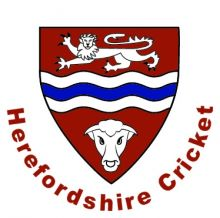 TransportThis policy will outline to parents and carers all about travel arrangements for cricket matches, home and awayParents and carers are responsible for getting their own children to and from games or training sessions.Mangers will let parents/carers know the date, venue, arrival time and approximate pick-up time Parents/carers are responsible to make travel arrangements for their child to get to the venue at the correct timeParents/carers are responsible to make travel arrangements for their child to get home from the venue at the correct time Manager will make sure all children have been collected, in an event that a child is not collected, the manager will attempt to make contact with parent/carerShould they not be able to contact parent/carer, the manager/coach will be responsible.Any transport provided by HCL, will be under exceptional circumstances. If it’s a home game/training, the manager/coach will stay until arrangements are made 